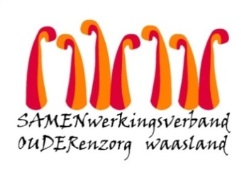 Nieuwsbrief vaccinatie GAW Terekenhof  – 1 oktober 2021Beste bewoner, Extra prik voor bewoners van TerekenhofJullie hebben er ongetwijfeld al meer over gelezen en vernomen via de verschillende mediakanalen:  alle 65-plussers ontvangen een extra dosis van het mRNA vaccin.  Wij zijn verheugd dat alle bewoners een extra bescherming krijgen tegen een mogelijke Covid-19 besmetting én dat we jullie bij ons ter plaatse kunnen vaccineren.Welk vaccin?
Deze extra dosis is van het zelfde type dat eerder werd toegediend, nl.  het vaccin van Pfizer BioNTech.  Waarom?
Het doel van deze extra vaccinatie is in de eerste plaats om ziekte te vermijden en zo ook een ernstig ziekteverloop of overlijden.Praktische info
Een derde prik wordt ten stelligste aanbevolen, het is een extra bescherming tegen het coronavirus.Wenst u geen vaccin te ontvangen?
Wij voorzien een derde inspuiting bij alle bewoners die tweemaal gevaccineerd zijn.  Indien u deze derde prik niet wenst vragen we u om ons via mail (nele.buyens@samenouder.be)  te verwittigen. Kreeg u reeds een uitnodiging toegestuurd via het vaccinatiecentrum?
Bel naar het vaccinatiecentrum via het telefoonnummer dat in de uitnodigingsbrief staat en vraag om de afspraak te annuleren.Aarzel niet ons te contacteren bij vragen of bezorgdheden.Met vriendelijke groet,Nele Buyens
Maatschappelijk assistent WZH Heilig Hart Wanneerdonderdag 7 oktober  2021Waarde polyvalente zaal op de 1ste verdieping van de assistentiewoningen  Tijdstiptussen 13u30 en 14u30